Liewe Graad 9 leerder. Ek hoop dit gaan nog goed met jou. Baie dankie vir elk van jul wat aangesluit het op die groepies, vragies vrae as jul nie vertaan nie en hard werk aan al jul opdragte. Weet asb ek mis elk van jul en kan nie wag vir dinge om weer terug te keer. na normaal nie. Dankie vir die wat my laatweet het dat die laaste Hersienings vraestel nie korrek opgelaai het nie. Ek het hom weer laat oplaai in PDF formaat sodat al die vrae korrek is. Ek het ook nog ń Vraestel opgelaai, wat saamgestel is uit Departementele vraestelle vanaf 2015- 2019. Dit is baie goeie oefening en ek weet jul sal baie daarby baat. Vra gerus op Watsapp as iets onduidelik is of as jy vashak met die werk, ek help graag. Ek laai stelselmatig alle antwoorde en memos vir die opdragte op die Watsapp groepies. Groete Juffou Kitching. 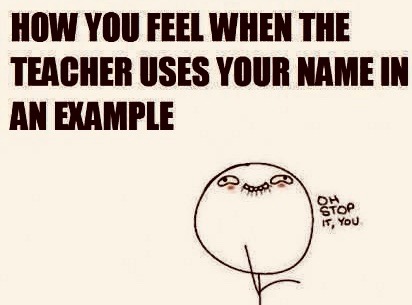 